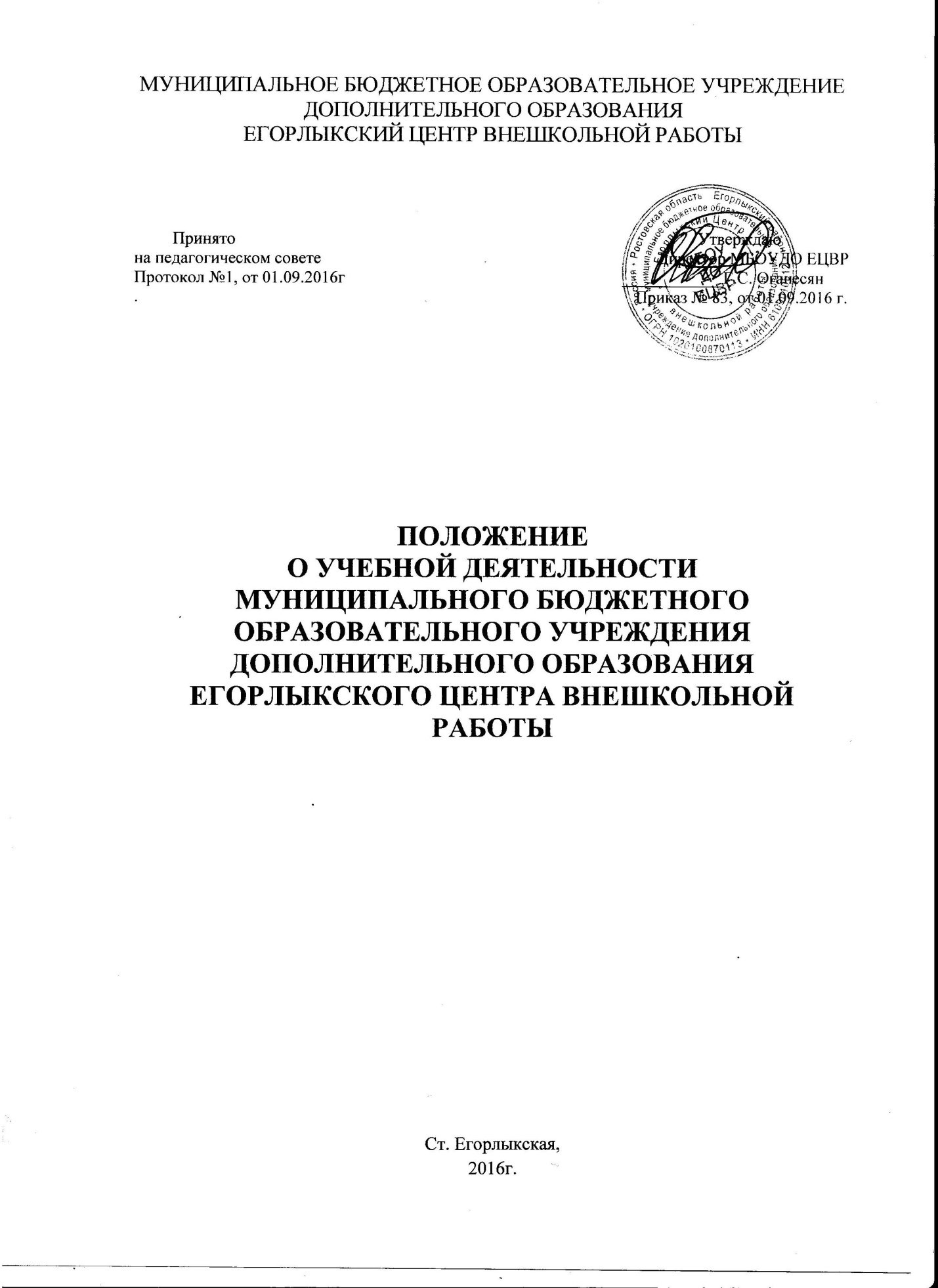 1. Требования к руководителю детского объединения (педагогу дополнительного образования)1.1. Педагогу на момент принятия на работу должно исполниться 18 лет. Он должен иметь среднее специальное педагогическое  образование и опыт участия в мероприятиях по направлениям:  художественно-эстетическое, социально-педагогическое, научно-техническое, туристско-краеведческое,  спортивно –техническое.  Предпочтение имеют педагоги, получившие высшее профессиональное образование. Он должен быть ознакомлен с «Должностными обязанностями педагога дополнительного образования», поставить дату и подпись в знак согласия с предъявляемыми требованиями учреждения к должности педагога дополнительного образования. Заключить договор о приеме на работу, который подписывается двумя сторонами: директором учреждения и педагогом.1.2. До поступлении на работу педагог обязан:-  ознакомиться с данным Положением, Уставом, Правилами внутреннего  трудового распорядка, Коллективным договором  и другими нормативными документами, сайтом Центра;- оформить документы о приёме на работу,- пройти медицинскую комиссию.1.3. За первые 10 дней работы педагог должен:-  подготовить пакет документов для организации  работы детского объединения(см. п. 2 “Организация учебной работы”);	- произвести набор детского объединения.2. Организация учебной работы.2.1. Формы организации детских объединений.В  МБОУДО ЕЦВР  основным способом организации детей в любом объединении является  их включение в учебные группы.Учебная группа  -  это группа обучающихся с общими интересами, занимающихся совместно по единой образовательной программе (календарно-тематическому  плану) в течение определенного времени (учебного года).  С  группой, как  правило, работает один педагог,  но также  предусматриваются проведение бинарных занятий  (педагог-психолог и педагог дополнительного образования) Особенности и содержание работы учебной группы, педагогическая целесообразность определяют следующие виды учебных групп:Учебная группа индивидуального обучения  -  группа обучающихся, проходящих определенный предмет под руководством одного педагога на индивидуальных занятиях. 3Отличительные черты  -  разновозрастной состав, разные года обучения, индивидуальная форма обучения.Индивидуальное занятие  -  это время, которое отводится для работы с детьми данного объединения,  с целью углубленного изучения материала  (работа с  одаренными  детьми, разучивание сольных партий,  подготовка обучающихся к межрегиональным, российским и международным конкурсам и соревнованиям,  подготовка ведущих, чтецов, вокалистов, работа с детьми с ограниченными возможностями, детьми-инвалидами и др.). Разрешается проведение индивидуальных занятий в детских объединениях всех структурных подразделений в объеме, утвержденном образовательной программой педагога.Подгруппа – часть учебной группы, сформированная с целью качественного углубленного изучения как теоретической части образовательной программы, так и отработки практических навыков.Многопрофильная учебная группа  -  группа, в которой обучающиеся обучаются одновременно двум или более    видам деятельности. Создаются с целью приобретения обучающимися дополнительных знаний и умений, необходимых для совершенствования по различным направлениям деятельности  (например, клубы раннего развития детей дошкольного возраста)Учебная группа переменного состава  -  группа, организованная на короткий срок (например, на период школьных каникул). Создается с целью приобретения обучающимися первоначальных знаний, умений и навыков по какому-либо виду деятельности, или с целью организации досуга детей.Группа мастерства  -  группа, созданная для реализации творческих проектов, для более углубленного изучения предмета. Отличительная черта  - разновозрастной состав детей разных лет обучения, мобильность детского состава. Отличительная черта деятельности  -  участие в конкурсах, концертах, фестивалях, соревнованиях, выставках.Творческая группа  -  инициативная группа работает под руководством педагога  –организатора, создана из представителей  детских  объединений и педагогов, для подготовки и проведения различных досуговых мероприятий.Сквозная  группа,  где наряду с основным составом обучающихся  проходят обучение воспитанники других детских объединений. Занятия в таких группах могут проводиться как в разовом порядке, так и определённой периодичностью (1-2 раза в месяц).Группа совместных занятий детей и родителей  –  родители принимают участие в работе учебной группы без включения в списочный состав объединения, по согласованию с педагогом.В Центре  предусматриваются разнообразные формы детских объединений:Кружок – традиционная, самая распространенная базовая форма добровольного объединения детей в учреждениях дополнительного образования. Приоритет предметно-практических задач, направленных на формирование знаний, умений, навыков по конкретному профилю деятельности.Студия  -  детский творческий коллектив, деятельность которого связана с тем или иным видом искусства. В студиях детям преподаются необходимые для творческой деятельности дисциплины. Студию отличает четкая ступенчатость  по уровню подготовленности (младшие, старшие группы). В организации деятельности предполагается большая общественно-полезная работа: концерты, выставки, встречи. Руководитель студии, как правило, работает по авторской программе. Отличительная черта  -  сочетание коллективных, групповых, индивидуальных форм обучения, наличие творческих групп.Клуб  -  объединение, где педагогическое руководство сочетается с самоуправлением учащихся. Клубная форма подходит для коллективов любых профилей. В клубе, наряду с обучением большое место отводится внутренней жизни коллектива  (проходят общие сборы, клубные дни, встречи и т.п.). Как правило, клуб имеет своё положение, законы, символику, традиции.Школа  -  объединение, которое создается в связи с устойчивым спросом на предлагаемые образовательные услуги. Деятельность школы направлена на изучение нескольких взаимосвязанных предметов или углубленное изучение одного профиля с устойчивой ступенчатой системой обучения. Отличительная черта  -  стабильность количественного и качественного состава групп, обязательность посещения всех предметов, наличие системы аттестации знаний и умений по преподаваемым предметам; форма образовательного объединения, которая сочетает в себе изучение нескольких взаимосвязанных предметов или углубленное изучение одного профиля с устойчивой ступенчатой системой обучения.Театр  –  творческий коллектив, где разделение труда, ролей, видов деятельности определяется индивидуальными способностями и единым стремлением добиться успеха в исполнении сложного совместного  художественного действия на сцене. Театр  –объединение, которое может организовывать свою деятельность в комплексе самых разнообразных форм, видов занятости, методов развития творческого потенциала личности и его актуализации.По инициативе детей, родителей(законных представителей), педагогов в учреждении могут создаваться детские общественные объединения и организации, действующие в соответствии со своими уставами и положениями. Администрация учреждения оказывает содействие в работе таким объединениям и организациям. В учреждении не допускаются создание и деятельность организационных структур политических партий, общественно-политических и религиозных движений и организаций (объединений). Образование носит светский характер.2.2. Порядок предоставления документации для  работы детского объединения.Педагоги дополнительного образования Центра, для работы с детским объединением, группой переменного состава (далее ГПС) должны представить руководителю методического объединения (далее руководитель МО), методисту по учебной работе  документы для рассмотрения и утверждения.По итогам полугодия, года	Заполнение журналов  происходит  до 30 числа каждого месяца  в соответствии  с разработанной и утверждённой  Инструкцией  по заполнению журнала учёта работы объединения в системе дополнительного образования (Приложение 1)2.3. Порядок установление педагогической нагрузки.Учебная нагрузка педагогическим работникам на новый учебный год устанавливается руководителем образовательного учреждения.    Распределение учебной нагрузки производится до окончания текущего учебного года и ухода работников в отпуск. В целях, определения объема на последующий учебный год и количества учебных групп, в которых эта нагрузка будет выполняться, а также для соблюдения установленного законодательством срока предупреждения работников о возможном уменьшении (увеличении) учебной нагрузки в случае изменения количества  учебных групп или количества часов по учебному плану по образовательным программам.Объем учебной нагрузки педагогических работников устанавливается исходя из количества часов  по учебному плану и программам, с учётом итогов промежуточной аттестации и достижений обучающихся, изучающих данную программу.	При установлении учебной нагрузки на новый учебный год, сохраняются, как правило, ее объём и преемственность преподавания в рамках реализации образовательной программы с учебной группой.  Объем учебной нагрузки, установленный педагогическим работникам в начале учебного года, не может быть уменьшен по инициативе работодателя в текущем учебном году, а также при установлении ее на следующий учебный год, за исключением случаев уменьшения количества часов по учебным планам и программам, сокращения количества групп.	Объем учебной нагрузки педагогических работников в размере, большем или меньшем нормы часов, за которую выплачивается ставка заработной платы, устанавливается с их письменного согласия.Предельный объем учебной нагрузки, которая может выполняться в образовательном учреждении,  устанавливается  руководителем образовательного учреждения.При возложении на  педагогов  образовательных учреждений, обязанностей по обучению детей на дому в соответствии с медицинским заключением, учебные часы, предусмотренные на эти цели, включаются в их учебную нагрузку на общих основаниях.Педагогическим работникам, находящимся к началу учебного года в отпуске по уходу за ребенком до достижения им возраста трех лет и в иных случаях, когда за ними сохраняется учебная нагрузка,    устанавливается при распределении ее на текущий учебный год на общих основаниях.    Затем передается для выполнения другим педагогическим работникам на период нахождения работников в отпуске или в иных предусмотренных законодательством случаях.На основании Устава учреждения  недельная учебная нагрузка на обучающегося определяется дополнительными образовательными программами, санитарно-гигиеническими нормами и составляет:для групп 1 года обучения – не более 5 академических часов; для групп 2 года обучения – не более 6 академических часов;для групп третьего и последующих годов обучения – не более 8  академических часов.2.4. Списочный состав и продолжительность занятий в детских объединенияхУчастниками образовательного процесса в Центре являются  обучающиеся в возрасте,  как правило,  до 18 лет, педагогические работники, родители (законные представители).  Списочный состав  объединений определяется уставом  ЦВР, образовательной программой    в зависимости от возраста, года обучения, специфики деятельности объединения, условий работы в следующих пределах:первый год обучения –12-15 чел;второй год обучения –10-12 чел;третий и последующие года обучения – не менее 8-10 чел.На этапе 2 и последующих годов обучения возможно создание групп технического, творческого совершенствования  (различных направлений деятельности), ориентированных на более глубокое освоение предлагаемого  содержания, сочетание традиционных и инновационных форм занятий, активное включение в практическую деятельность с показом достижений детей (участие в соревнованиях,  конкурсах, выставках,  проведение концертов, фестивалей, вечеров, и т.п.).Обучающиеся, показавшие высокий уровень  результатов  и  творческих достижений, могут обучаться по индивидуальным образовательным программам. Списочный состав таких объединений формируется в индивидуальном порядке и, как правило, составляет от 1 до 6 человек.В работе объединений совместно с детьми  могут участвовать их родители (законные представители) без включения в основной состав, если объединение не платное, при наличии условий и согласия руководителя объединения.Конкретная продолжительность учебных занятий, перерывов и перемен в учреждении  определена  уставом  ЦВР    с учетом соответствующих санитарно-эпидемиологических правил и нормативов (Сан ПиН), утвержденных в установленном порядке, а также психологических, педагогических, социально-  экономических условий. Выполнение преподавательской работы регулируется расписанием учебных занятий.Занятия в объединениях проводятся в период с 8.30 до 18.40. Продолжительность академического часадля детей  5 до  10 лет - не более 30 минут,для детей 11 лет – 18 лет 40 минут, Перерывы между занятиями - не менее 10 минут.Занятия в объединении могут проводиться со всем  его составом, по  подгруппам и индивидуально.  Рекомендуемая периодичность занятий с  обучающимися, в соответствии с образовательной программой, планом работы, и в пределах тарифицированных часов на объединение:4 часа - не менее 2 часов 2 раз в неделю,6 часов - не менее  2 или 3 часов 2 или 3 раза в неделю,8 часов  - не менее 2 или 3 часов ,  2 – 3-4 раза в неделю,Педагог дополнительного образования имеет право вариативно подходить к составлению расписания, определяя недельную нагрузку в разном соотношении 2+2; 2+3; 3+3; 1+3 ит.д. (не выходя за рамки часов учебной нагрузки)Продолжительность одного занятия, как правило, не должна превышать  3академических часов в аудитории и 4 часов на местности. Занятия с детьми  в  ЦВР  проводятся с  учетом санитарно-эпидемиологическихтребований к учреждениям дополнительного образования детей СанПиН.ЦВР  организует работу с обучающимися  в течение всего календарного года  (52 	недели). В летний период педагоги Центра работают по отдельно утвержденному плану. Вканикулярный  период, праздничные и выходные дни,  допускается работа объединений  с меньшим численным составом  (на 25 %), переменным составом и индивидуально по расписанию.2.5. Сохранность детских групп.В детских объединениях работа ведется в течение всего календарного года (включая каникулы).  Период реализации образовательной программы фиксируется рамками учебного года (с 1 сентября по 30 мая).В каникулярное время, занятия с детскими объединениями могут быть продолжены по отдельным  планам, так же могут открываться в установленном порядке различные объединения с постоянным (или) переменным составом детей.Обучающийся  может быть членом одновременно нескольких объединений, переходить из одного объединения в другое в течение года.Обучающиеся  технических, хореографических  объединений должны иметь мед. справку о допуске к занятиям в объединениях. Педагог самостоятельно  проводит работу по  сохранности  состава детского объединения, при необходимости своевременно делает дополнительный набор детей.В особых, педагогически обоснованных случаях, по согласованию с администрацией  Центра  разрешается работа в группах меньшего состава  и индивидуальные занятия:  при подготовке  обучающихся к областным, международнымсоревнованиям, творческим конкурсам (но не более 216  суммарных учебных  часов в год на одного педагога).2.6. Режим рабочего времени и оплата труда педагогов дополнительного образования.Режим рабочего времени и оплаты труда педагогов дополнительного образования в ЦВР устанавливается согласно Приказа Министерства образования и науки Российской Федерации (Минобрнауки России) от 27 марта 2006 г. N 69 «Об особенностях режима рабочего времени и времени отдыха педагогических и других работников образовательных учреждений».	Нормируемая часть рабочего времени работников, ведущих преподавательскую работу, определяется в астрономических часах и включает проводимые  учебные занятиянезависимо от их продолжительности и короткие перерывы (перемены) между каждым учебным  занятием, установленные для обучающихся.  При этом количеству часов установленной учебной нагрузки соответствует количество проводимых указанными работниками учебных занятий продолжительностью, не превышающей 45 минут.Педагоги дополнительного образования осуществляют педагогическую, методическую, а также организационную работу в пределах нормируемой части рабочего времени, определенной до начала каникул. Увеличение рабочего времени в каникулярный период, возможно в тех случаях, когда в соответствии планами  работ и приказом директора переводиться на специальный режим для работы в походах, лагерях, экспедициях, на слётах и соревнованиях, по подготовке инвентаря к учебным занятиям.Другая часть педагогической работы работников, ведущих преподавательскую работу,  требующая затрат рабочего времени, которое не конкретизировано по количеству часов, вытекает из их должностных обязанностей, предусмотренных уставом образовательного учреждения, правилами внутреннего трудового распорядка образовательного учреждения и регулируется графиками и планами работы.Для педагогических работников устанавливается шестидневная рабочая неделя с одним общим  выходным  днём,  воскресеньем.Зарплата педагога  дополнительного образования  выплачивается по мере поступления бюджетных средств,  в соответствии с табелем учёта рабочего времени, 2 раза в месяц, составляемым директором до 25  числа каждого месяца. Оплата производится согласно тарификации и аттестации педагогических работников.3. О режиме рабочего времени в каникулярный период,  в период отмены занятий ив выходные и праздничные дни.	3.1.  Периоды осенних, зимних, весенних и летних каникул, установленных для обучающихся образовательных учреждений и не совпадающие с ежегодными оплачиваемыми основными и дополнительными отпусками работников (далее  -каникулярный период), являются для них рабочим временем.3.2.  В каникулярный период педагогические работники осуществляют педагогическую, методическую, а также организационную работу, связанную с реализацией образовательной программы, в пределах нормируемой части их рабочего времени (установленного объема учебной нагрузки (педагогической работы), определенной им до начала каникул, и времени, необходимого для выполнения работ, с сохранением заработной платы в установленном порядке.	3.3.  Режим рабочего времени всех работников в каникулярный период регулируется локальными актами образовательного учреждения и графиками работ с указанием их характера.3.4.  За время работы в период осенних, зимних, весенних и летних каникул оплата труда педагогов дополнительного образования производиться из расчета заработной платы, установленной им при тарификации, предшествующей началу каникул.3.5. Педагоги дополнительного образования во время зимних каникул, а также в период летних каникул, не совпадающий с их отпуском, могут быть привлечены:–  к участию в работе методических комиссий, семинаров, мероприятиях по повышению квалификации;– организации и проведению культурно-массовых мероприятий;– комплектованию учебных кабинетов, лабораторий.3.6. Периоды отмены учебных занятий (образовательного процесса) для обучающихся, воспитанников по санитарно-эпидемиологическим, климатическим и другим основаниям являются рабочим временем педагогических и других работников образовательного учреждения. При чём, педагоги дополнительного образования, проводящие занятия на базе школ, в этот период  должны находится на рабочем месте в здании Центра.3.7. В периоды отмены учебных занятий (образовательного процесса) в отдельных группах,  либо в целом по образовательному учреждению по санитарно-эпидемиологическим, климатическим и другим основаниям педагоги дополнительного образования и другие педагогические работники привлекаются к учебно-воспитательной, методической, организационной работе.3.8. Привлечение к работе в каникулярный период, а также в период отмены занятий по указанным выше причинам осуществляется на основании распорядительных документов Центра, в которых,  одновременно определяются выполняемые работниками обязанности и график работы.3.9.  При составлении такого графика с согласия работника для выполнения установленного объема учебной нагрузки (педагогической работы) может быть предусмотрено меньшее количество рабочих дней при условии большей ежедневной продолжительности рабочего времени.4. Контроль за работой детских объединений.4.1.  Педагоги  дополнительного образования,  работают  в соответствии с утверждённой документацией: образовательной программой и календарно-тематическим планированием.  Заработная плата ежемесячно выплачивается вне зависимости от количества запланированных часов на месяц, в соответствии с утверждённой тарификацией.  Педагоги  дополнительного образования,    работающие по совместительству,  ежемесячно получают заработную плату    по факту выработки часов и заполнения журнала.  Суммарное количество учебных часов по итогам года не может превышать нормативов, утверждённых директором в индивидуальных расчётах педагогической нагрузки и в тарификации.4.2.  По итогам месяца директор  Центра  на основе результатов работы зафиксированных в журналах объединений и приказах  Центра  составляет  табель учёта рабочего времени каждого педагога.4.3.  Ежегодно в  соответствии с  Положение о внутреннем контроле  ЦВРутверждается  план внутреннего  контроля.  На основании данного плана проводится  административный, персональный, тематический, группо-обобщающий, комплексный,  взаимоконтроль (коллективный)  над работой детских объединений.    По итогам посещений заполняется справка контроля, которая фиксируется в журнале взаимопосещений.4.4.  При  не выполнения учебного плана,  уменьшения  численности детей в объединении  (менее 50 %  от  набранного списочного состава  обучающихся)  в т. ч. неоднократной неявки детей на массовые мероприятия согласно учебного плана,  не прохождения промежуточной аттестации детским объединением  по представлению руководителя методического объединения,  администрация вправе рассмотреть вопрос об уменьшении учебной нагрузки педагога, закрыть реализацию данной программы ирекомендовать обучающимся перейти на реализацию другой образовательной программы.5. Требования к аттестации детских объединений.5.1.  Аттестация проводится в соответствии с  утверждённым  Положение о промежуточной и итоговой аттестации обучающихся детских объединений Центра.5.2. Часы, отведенные на аттестацию детского объединения обязательно вносятся педагогом в календарно-тематический план.6. Материально-техническое обеспечение образовательной деятельностиЦентра.6.1. Эффективность качества образовательного и  воспитательного процесса зависит от  материально-технического обеспечения образовательного пространства. Основой образовательного пространства служит: основное здание Центра по ул. Ленина,62,  и других образовательных учреждений станицы Егорлыкской, с кем подписан договор и проговорены условия сотрудничества.6.2.  Обучающиеся в детских объединениях на бесплатной (или платной) основе могут пользоваться всеми материально  –  техническими благами, существующими в распоряжении Центра, по предварительной договорённости (письменной или устной) с администрацией Центра (директором). Перечень материально – технического обеспечения ежегодно публикуется на сайте Центра в  публичном докладе  ЦВР  по итогам года.6.3.  При составлении расписания на учебный год, за педагогами, работающими на базе ЦВР,  закрепляется учебный кабинет для проведения занятий. В течение года педагог обязан поддерживать  в кабинете  санитарно-  гигиенические нормы,  обеспечить сохранность имущества,  следить и поддерживать озеленение кабинета.6.4. Для проведения учебных занятий педагоги используют   методические и наглядные пособия,  дидактические материалы,  приобретённые и изготовленные самими педагогами. Отдельные  пособия хранятся в методическом кабинете Центра.6.5. Педагоги обязаны проявлять сами и прививать  обучающимся  в объединениях бережное отношение и заботу о сохранности снаряжения, инвентаря и оборудования Центра. В случае потери или порчи  оборудования  педагог возмещает через бухгалтерию Центра его рыночную стоимость. Педагоги обязаны возвращать  оборудование  в срок, оговоренный при его получении. В противном случае педагог лишается права пользования  материально-технической базой Центра в соответствии с приказом по Центру. № п/пДокументСроки подачиРассмотрение и утверждение1Образовательная программа (от 1 до 7 лет обучения)До 1сентября  Рассматривается на методическом совете и утверждается директором учреждения2Календарно-тематический план работы детского объединения на текущий годДо 15 октября для 1 года обучения и до 15 сентября для последующих годов обученияУтверждается директором, согласовывается с руководителем МО, зам. директора по УВР3Список  обучающихся объединения (ФИО, дата рождения, образовательное учреждение, класс, информация о социальном составе д/о)До 15 октябряЗаверяется директором школы (если объединение работает на базе школы)4Заявления родителей о приеме в детское объединениеДля 1 года обучения до 25 сентябряПодписывается родителем5Медицинские справкиДо 25 сентябряВыданные поликлиникой6Заявление-согласие родителей на обработку персональных данных ребенкаДля 1 года обучения до 25 сентябряПодписывается родителем7Двухсторонний договор МБУДОД «ЦВР» с образовательнымиучреждениями города о совместной образовательной деятельностидо 15 октябряПодписываются директорами ОУ и Центра8Расписание учебных занятийДо 15 октябряСогласовывается с руководителем МО, зам. директора по УВР и утверждается директором Центра9Визитка детского объединения  До 15 октябряРассматривается на заседании МО10Журнал учета работы детского объединенияДо 15 октябряпроверяется методистом по УР11План воспитательной работы с объединениемДо 15 октября  проверяется методистом по ВР12Контроль контингента обучающихся детских объединенийДо 15 октября  проверяется методистом по УР12План самообразования педагога  До 15 октябряпроверяется методистом по УМР№ п/пДокументСроки подачиРассмотрение и утверждение1Анализ работы детского объединенияДо 28 декабряпроверяется методистом по УМР, методистом по ВР2Контроль контингента обучающихсяДо 28 декабряпроверяется методистом по УР